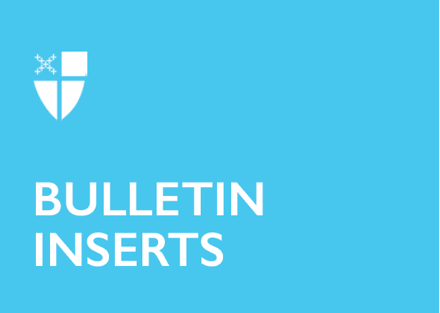 Explore the Way of Love: WORSHIPThroughout the Scriptures, the people of God are called to worship.As the Psalmist writes, “Make a joyful noise to the Lord, all the earth. Worship the Lord with gladness; come into his presence with singing. Know that the Lord is God. It is he that made us, and we are his; we are his people, and the sheep of his pasture. Enter his gates with thanksgiving, and his courts with praise. Give thanks to him, bless his name.” Just as God wants to enter into our lives and meet us where we are, so God desires for us to enter into God’s space together and be present there. Worship is an important part of the Way of Love, the practice that followers of Jesus have traditionally followed. Worship brings us out of our own space to walk on sacred ground. Worship brings us out of our loneliness into communion with fellow worshippers, as we become one Body of Christ through the power of the Holy Spirit. Worship reminds us who we are, in light of the God who creates, saves, and sustains us. 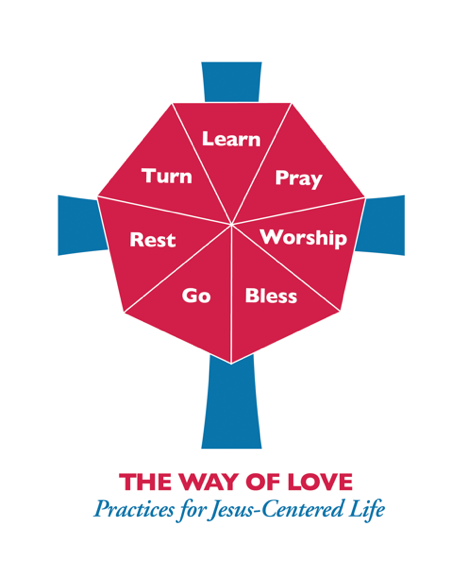 In worship, we can bring all of our selves before God, as a kind of offering. We can bring our hopes, our dreams, our joys and sorrows, our thanks and our praise. We can boldly proclaim ourselves to be who we are, and give public voice to what we believe, without reservation. By coming to the table together, we have the opportunity to break bread together, and in doing so, share a common experience to which all are welcome. Gathering together challenges us to leave our loneliness behind, and risk relationship with God and with those on our journey who also gather to seek God’s presence. As we join in worship together, we are experiencing the presence and glory and beauty of showing up boldly before God and sharing in the communal life of the multitude of followers of Jesus who have gathered here before us. And we are one body.Are you ready to make a commitment to regularly gather to worship? Learn more about the Way of Love at episcopalchurch.org/wayoflove. You can find suggestions on getting started and going deeper with Worshiping at iam.ec/explore.